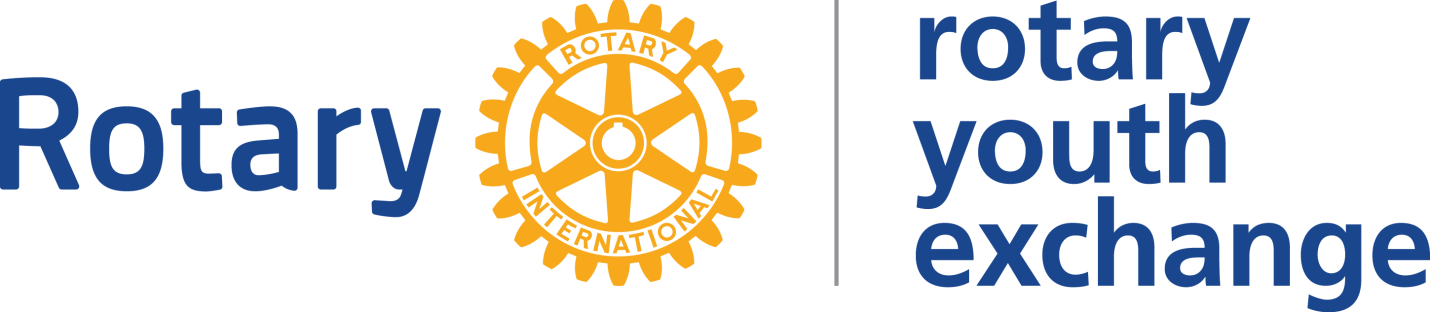 STUDENT CONTRACT: 2022-2023STUDENT:  Student NameSPONSOR:  COUNTRY DXXXX	HOST: COUNTRY D5020Rotary Youth Exchange Contract between Student Name and the Club Name Rotary ClubDate: Month – Date - YearBackground:Note: Provide a general narrative of problems that have been encountered and need to be addressed.Problem Identification: Note: Recap the specific problemsExpected Behaviour: Outline how the student will be helped and expected to address the issues noted aboveTimeline:Outline the timeframe for when resolution is expected ......Potential Consequences for Non-Compliance:..Failure to… will result in…..Failure to… will result in…..Failure to… will result in…By signing below, you are indicating that you understand all the above and that you have had time to discuss it.Signed ___________________________________Date _______________________Witnessed by _____________________________ Date _______________________(xxxx xxxx – RYE Counselor, xxx Rotary Club)cc.	xxxxxxx (Chairman)	xxxxx  xxxxx 	xxxx  xxxxx (Dxxx  RYE sponsor Chairman)	xxxx  & ssssss yyyyyy (Parents of Student Name)